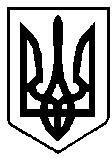            ВАРАСЬКА МІСЬКА РАДА       33  сесія VIII скликанняР І Ш Е Н Н Я03.05.2023 		                          м. Вараш	     		№1906-РР-VIIIРозглянувши листи КП «Благоустрій» ВМР від 03.03.2023 №4570-171-23, 06.03.2023 №4570-176-23, враховуючи лист КП «УК «Житлокомунсервіс» ВМР від 20.03.2023 №4560-116-23, відповідно до статті 327 Цивільного кодексу України, керуючись статтями 26, 59, 60 Закону України «Про місцеве самоврядування в Україні», за погодженням з постійною комісією з питань комунального майна, житлової політики, інфраструктури та благоустрою, Вараська міська рада  ВИРІШИЛА : 1.	Погодити безоплатну передачу комунального майна з балансового обліку комунального підприємства «Управляюча компанія «Житлокомунсервіс» Вараської міської ради (код ЄДРПОУ 40894523) на балансовий облік комунального підприємства «Благоустрій» Вараської міської ради (код ЄДРПОУ 40800812), а саме:- щітка до трактора, інвентарний номер -00005, первісна вартість -37 800,00 грн.2.	Комунальному підприємству «Управляюча компанія «Житлокомун-сервіс» Вараської міської ради (код ЄДРПОУ 40894523), безоплатно передати комунальне майно, зазначене у пункті 1, зі свого балансового обліку на балансовий облік комунального підприємства «Благоустрій» Вараської міської ради (код ЄДРПОУ 40800812), у відповідності до вимог чинного законодавства України.3.	Комунальному підприємству «Благоустрій» Вараської міської ради (код ЄДРПОУ 40800812), прийняти на балансовий облік комунальне майно, зазначене у пункті 1, у відповідності до вимог чинного законодавства України, забезпечивши його бухгалтерський облік.  4. Контроль за виконанням цього рішення покласти на заступника міського голови з питань діяльності виконавчих органів ради Ігоря ВОСКОБОЙНИКА та комісію з питань комунального майна, житлової політики, інфраструктури та благоустрою.  Міський голова                                                                       Олександр МЕНЗУЛ Про безоплатну передачу     комунального майна з балансового обліку КП «УК «Житлокомунсервіс» ВМР на балансовий облік КП «Благоустрій» ВМР